Supplier declaration of substances according to Kärcher standard KN 050.032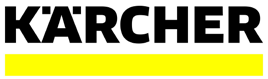 (for download)Please forward to:(*: Please insert!)The Kärcher group, consisting of Alfred Kärcher SE & Co. KG and its affiliated companies, puts great emphasis on environmentally friendly products. In the KN 050.032 you find a list of prohibited and declarable substances, which may not be included respectively, must be declared in products, materials and resources which are delivered to the Kärcher group.Confirmation / Declaration:We confirm that we have taken note of the Kärcher standard KN 050.032 and that the materials and products supplied to Alfred Kärcher SE & Co. KG, its affiliated companies or to third parties appointed by those do not contain substances which are prohibited or to be declared by the Kärcher standard KN 050.032, and/orwhose placing on the market is prohibited by current legislation and by legislation being valid at the date of delivery.Our products supplied to Alfred Kärcher SE & Co. KG, its affiliated companies or to third parties appointed by those particularly contain none of the substances that are prohibited by the EU directive 2002/95/EG (ROHS), 2011/65/EU (ROHS2) and (EU) 2015/863 (for information on homogeneous material, for substances see Kärcher standard KN°050.032**), or any substances mentioned on REACH candidate list in concentrations >0.1% - substances see https://echa.europa.eu/candidate-list-table. This applies to all products, except the following declared ones:(Note: If more than 5 Item numbers are affected, please ask for a list of the parts supplied by you at the purchasing department responsible for you.)Given examples for declaration of substances:** The declaration form and the Kärcher standard 050.032 "Environmentally compatible products - constituent substances"             also available at https://www.kaercher.com/int/inside-kaercher/company/supplier-area/qualification-template.html *** This substance is currently required by drawing: yes/noOPP-G/sal/ 07.10.2019(Responsible Kärcher organisation)*(Responsible Kärcher purchaser)*(Adress, street)*(Adress, city)*(Adress, country)*ProductItem number in Kärcher groupSubstanceConcentrationDrawing specification***Proposals substitute substances   (please specify  
2-3)   untilProductItem number inKärcher groupSubstancesConcentrationDrawing specification**Proposals substitute substance 
(please specify 2-3)untilexample 16.401-223.0PAK - Naphthalin10 mg/kg   NoCategory 21.1.2005example 26.403-252.0PVC90 weight-%YesPUR1.6.20XXexample 36.405-296.0DINP24 weight %NoDINCH1.1.20XXDateName (plain writing)Signature & Company stamp (legally binding) valid in digital form even without signature